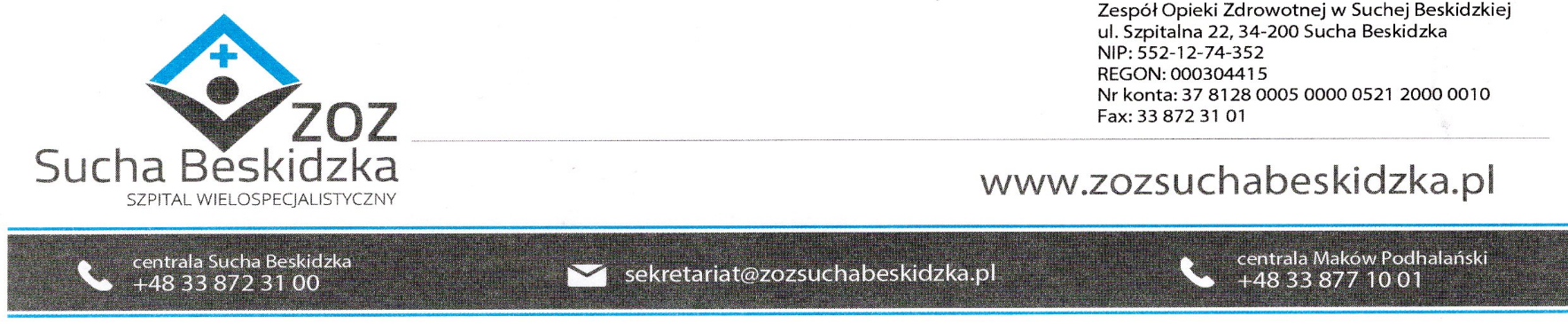 Znak: ZOZ.V.010/DZP/07/24                                                               Sucha Beskidzka dnia 28.02.2024r.       Dotyczy: Postępowania na dostawę sprzętu 1x użytku oraz materiałów medycznych: ZOZ.V.010/DZP/07/24. Dyrekcja Zespołu Opieki Zdrowotnej w Suchej Beskidzkiej odpowiada na poniższe pytania:Pytanie 1 Pakiet 53 Pozycja 3,4,5,6
Czy Zamawiający z uwagi na niejednolity charakter produktów w pakiecie 53 wydzieli pozycje 3,4,5,6 i utworzy z nich odrębny pakiet/zadanie. Zamawiający umożliwi w ten sposób na złożenie konkurencyjnej oferty firmom biorącym udział w niniejszym postępowaniu, a tym samym będzie miał wybór z pośród najkorzystniejszych ofert, jak i możliwość osiągnięcia niższych cen.
Odp: Zamawiający podtrzymuje zapisy swz. 
Pytanie 2 Pakiet 53 Pozycja 1
Czy Zamawiając pozwoli na zaproponowanie czujników dla noworodków (<3kg), dorosłych (>40kg) ? Reszta bez zmian.
Odp.: Zamawiający podtrzymuje zapisy swz.
Pytanie 3 Pakiet 53 Pozycja 2
Czy Zamawiając pozwoli na zaproponowanie czujników dla noworodków (<3kg), dorosłych (>40kg) ? Reszta bez zmian.
Odp.: Zamawiający podtrzymuje zapisy swz. 
Pytanie 4 Pakiet 53 Pozycja 8
Czy Zamawiając pozwoli na zaproponowanie czujników o długości 1 metr ? Reszta bez zmian.
Odp.: Zamawiający podtrzymuje zapisy swz.
Pytanie 5 Pakiet 53 Pozycja 9
Czy Zamawiając pozwoli na zaproponowanie czujników o długości 1 metr ? Reszta bez zmian.
Odp.: Zamawiający podtrzymuje zapis swz. 
Pytanie 6 Pakiet 53 Pozycja 12
W celu dobrania odpowiedniego asortymentu, prosimy Zamawiającego o podanie numeru katalogowego lub numeru REF obecnie używanych czujników.
Odp.: Zamawiający podtrzymuje zapisy swz.  
Pytanie 7 Pakiet 53 Pozycja 13
W celu dobrania odpowiedniego asortymentu, prosimy Zamawiającego o podanie numeru katalogowego lub numeru REF obecnie używanych adapterów.
Odp.: Zamawiający podtrzymuje zapisy swz. 
Pytanie 8 Pakiet 53 Pozycja 13
Czy Zamawiając pozwoli na zaproponowanie adapterów o długości 2,4 metra? Reszta bez zmian.Odp.: Zamawiający podtrzymuje zapisy swz.

Pytanie 9 Pakiet 53 Pozycja 14
W celu dobrania odpowiedniego asortymentu, prosimy Zamawiającego o podanie numeru katalogowego lub numeru REF obecnie używanych czujników.Odp.: Zamawiający podtrzymuje zapisy swz.
Pytanie 9 Pakiet 53 Pozycja 14
Czy Zamawiając pozwoli na zaproponowanie czujników o długości 1 metr ? Reszta bez zmian.
Odp.: Zamawiający podtrzymuje zapisy swz. 
Pytanie 10 Pakiet 53 Pozycja 20
Czy Zamawiając pozwoli na zaproponowanie adapterów o długości 2,4 metra? Reszta bez zmian.
Odp.: Zamawiający podtrzymuje zapisy swz.  
Pytanie 11 Pakiet 53 Pozycja 21
Czy Zamawiając pozwoli na zaproponowanie czujników o długości 1 metr ? Reszta bez zmian.Odp.: Zamawiający podtrzymuje zapisy swz. 